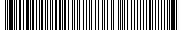 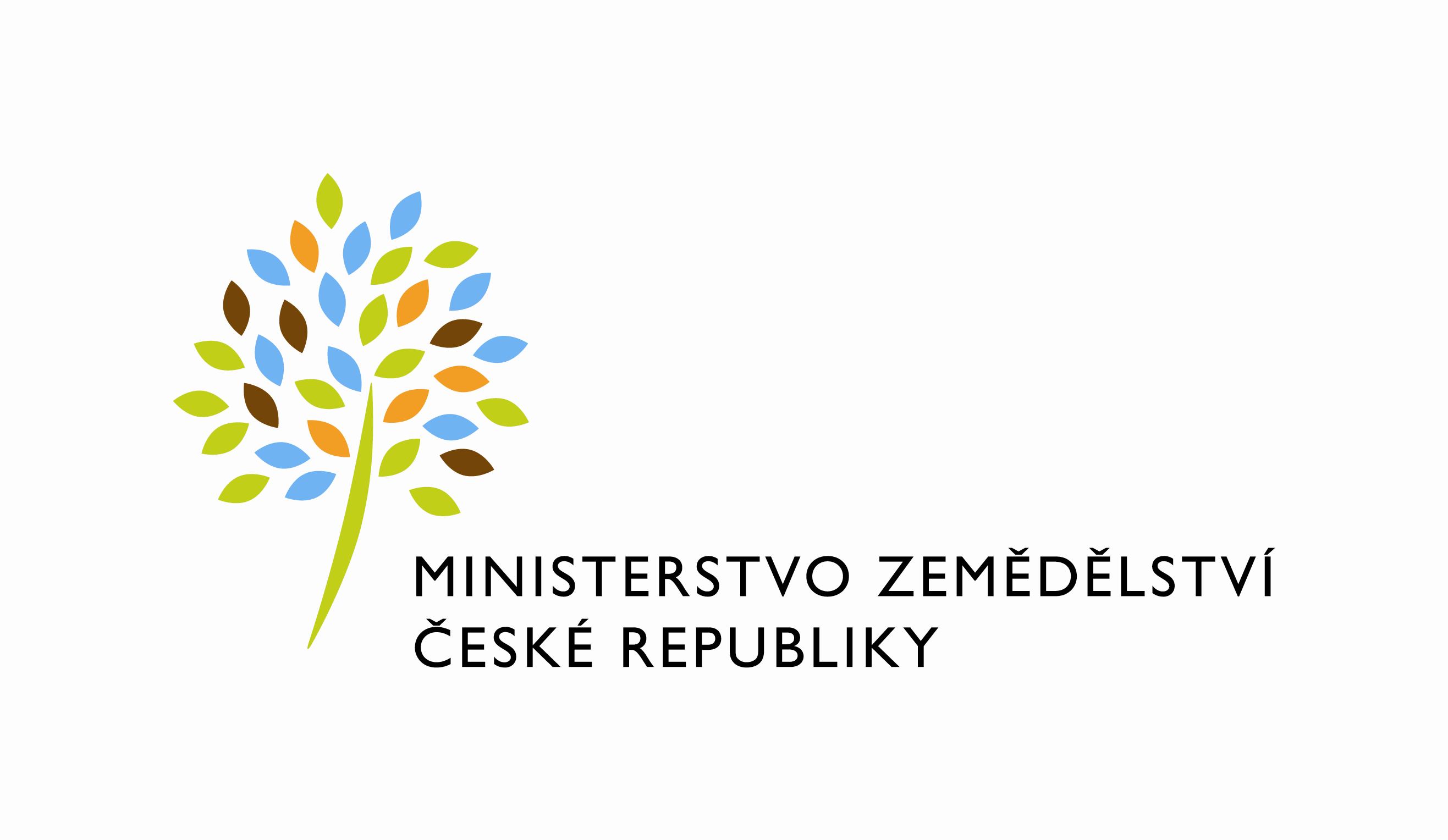  Požadavek na změnu (RfC) – Z34828a – věcné zadáníZákladní informaceStručný popis a odůvodnění požadavkuPopis požadavkuPo ukončení příjmu žádostí o příspěvek poskytovaný uživatelům honiteb (G) k 31. 8. 2022 prosím před jeho opětovným zahájením (nejpozději 1. 2. 2022) o provedení změn ve struktuře a funkcích formuláře žádosti.Odůvodnění požadované změny (změny právních předpisů, přínosy)Požadované změny souvisí s nasazením nové sady údajů z myslivecké statistiky za hospodářský rok 2021/2022.Rizika nerealizacePři nerealizaci bude blokována funkčnost zavedených kontrolních mechanismů.Podrobný popis požadavkuVe formuláři G.2022 prosím o provedení těchto úprav:aktualizace informace o nedostupnosti evidence vyšetřených prasat divokých za rok 2022/2023 do července 2023obnovit kontrolu neodeslání žádostí obsahujících požadavek o příspěvek G.g před nahráním evidence vyšetřených prasat divokých za rok 2022/2023 (včetně úpravy formulace v příslušné chybové hlášce)k příspěvkům G.f (kormorán velký) a G.g (prase divoké) doplnit informaci, že žádost se podává za poslední hospodářský rokdoplnit kontrolu počtu TJ u příspěvku G.f na počet odlovených kormoránů podle statistiky (pozor, v době podávání žádostí i jejich administrace údaj ještě nemusí být k dispozici, toto neindikovat jako chybu)na záložce „Soupis prasat“ umožnit zaškrtnutí možnosti „Chci žádat o příspěvek …“ jen v případě, že na záložce „Předmět příspěvku“ je relevantním způsobem vyplněn kód honitbyna záložce „Soupis prasat“ při změně údaje o odlovu v některém z předchozích hospodářských let (oproti údaji o statistice) v chybové hlášce zobrazit původní hodnotu; obdobně při zadávání údaje o výměře honitby v případech, že honitba nemá za posledních 5 hospodářských let kompletní statistikuz nabídky vypustit možnost importu soupisu prasat XML souborem (uživatelé preferují vkládání XLS souborem – včetně uživatelů, kteří dříve používali XML soubor)na záložce „Soupis prasat“ doplnit tabulku o odlovu prasat v posledních 5 hospodářských letech o nový sloupec, kam se má uvádět počet, na který byl za daný hospodářský rok požadován příspěvek G.g (v případě MPŽ) či přiznán příspěvek G.g (v případě ISND) – rozdíl indikovat propustnou chyboudo databáze nahrát novou mysliveckou statistiku za hospodářský rok 2021/2022 (MZe dodavateli předá v průběhu prosince) – před nahráním MZe zkontroluje údaje o vlastníkovi a uživateli honitby, dodavatel pak zkontrolované údaje o uživateli honitby ověří proti subjektům ze žádostí o příspěvek G za příspěvkový rok 2020/2021 a příspěvkový rok 2021/2022do údajů o honitbě zobrazované v adminMPŽ a ISND k položkám název a IČO držitele/uživatele honitby doplnit řádek, do něhož má být načítána z ARES jejich adresa (údaje o držiteli/uživateli honitby zobrazovat ve dvou samostatných řádcích v pořadí: jméno a příjmení/název; IČO; adresa; poznámka) – údaj „poznámka“ bude nově poskytovaným údajem ze statistiky, slouží k upřesnění organizační jednotky LČR či VLS, která spravuje danou honitbuúdaje o honitbě zobrazované v adminMPŽ rozšířit o údaj o příslušném ORPupravit kontrolu uživatele honitby podle statistiky na uživatele honitby podle žádosti, nově: pokud je v údajích ze statistiky evidováno IČO uživatele honitby, má odpovídat IČO uživatele honitby v žádosti (nadále propustná chyba)u žádostí o příspěvky na myslivecká zařízení se sledovaným počtem za více let zavést do adminMPŽ a ISND přehledovou tabulku (buď doplnit tabulku údajů o honitbě, nebo tabulku k jednotlivým příspěvkům).Dopady na IS MZe(V případě předpokládaných či možných dopadů změny na infrastrukturu nebo na bezpečnost je třeba si vyžádat stanovisko relevantních specialistů, tj. provozního, bezpečnostního garanta, příp. architekta.).Na provoz a infrastrukturuNa bezpečnostNa součinnost s dalšími systémyPožadavky na součinnost AgriBus(Pokud existují požadavky na součinnost Agribus, uveďte specifikaci služby ve formě strukturovaného požadavku (request) a odpovědi (response) s vyznačenou změnou.)Požadavek na podporu provozu naimplementované změny(Uveďte, zda zařadit změnu do stávající provozní smlouvy, konkrétní požadavky na požadované služby, SLA.)Požadavek na úpravu dohledového nástroje(Uveďte, zda a jakým způsobem je požadována úprava dohledových nástrojů.)Požadavek na dokumentaciV připojeném souboru je uveden rozsah vybrané technické dokumentace – otevřete dvojklikem:    Dohledové scénáře jsou požadovány, pokud Dodavatel potvrdí dopad na dohledové scénáře/nástroj. U dokumentů, které již existují, se má za to, že je požadována jejich aktualizace. Pokud se požaduje zpracování nového dokumentu namísto aktualizace stávajícího, uveďte toto explicitně za názvem daného dokumentu, např. „Uživatelská příručka – nový“.Provozně-technická dokumentace bude zpracována dle vzorového dokumentu, který je připojen – otevřete dvojklikem:       xxxAkceptační kritériaPlnění v rámci požadavku na změnu bude akceptováno, jestliže budou akceptovány dokumenty uvedené v tabulce výše v bodu 5, budou předloženy podepsané protokoly o uživatelském testování a splněna případná další kritéria uvedená v tomto bodu. Základní milníkyPodpisová doložkaB – nabídkA řešení k požadavku Z34828Návrh konceptu technického řešení  Formulář dotačního programu G.2022 bude upraven dle jednotlivých požadovaných bodů ze sekce A požadavku.Uživatelské a licenční zajištění pro ObjednateleV souladu s podmínkami smlouvy č. 679-2019-11150.Dopady do systémů MZeNa provoz a infrastrukturu(Pozn.: V případě, že má změna dopady na síťovou infrastrukturu, doplňte tabulku v připojeném souboru - otevřete dvojklikem.)   Nejsou  Na bezpečnostNávrh řešení musí být v souladu se všemi požadavky v aktuální verzi Směrnice systémové bezpečnosti MZe. Upřesnění požadavků směrnice ve vztahu k tomuto RfC:Na součinnost s dalšími systémyNejsouNa součinnost AgriBusNejsouNa dohledové nástroje/scénářeNejsouOstatní dopady(Pozn.: Pokud má požadavek dopady do dalších požadavků MZe, uveďte je také v tomto bodu.)NejsouPožadavky na součinnost Objednatele a třetích stran(Pozn.: K popisu požadavku uveďte etapu, kdy bude součinnost vyžadována.)Harmonogram plněníVýše uvedené termíny platí za následujících předpokladůPriority jednotlivých plnění zůstanou zachovány tak jak jsou nyní nastaveny. Tj. Dokončení PZ052-CESNAPPZ064-Integrace ISND s RIS ZEDPZ057-Nový formulář pro DT_P v ISND  Tj. Nedojde k upřednostnění realizace jiných požadavků.Rozsah výše zmíněných plnění a tohoto plnění zůstane zachován. Tj. nedojde k navýšení rozsahu, kvality díla uplatněním případných dodatečných požadavků.Počet a rozsah plnění v rámci HR002 zůstane přibližně stejný jak dosud.Pracnost SLA zásahů bude na obvyklé úrovni Pracnost a cenová nabídka navrhovaného řešenívčetně vymezení počtu člověkodnů nebo jejich částí, které na provedení poptávaného plnění budou spotřebovány(Pozn.: MD – člověkoden, MJ – měrná jednotka, např. počet kusů)PřílohyPodpisová doložkaC – Schválení realizace požadavku Z34828Specifikace plněníPožadované plnění je specifikováno v části A a B tohoto RfC. Dle části B bod 3.2 jsou pro realizaci příslušných bezpečnostních opatření požadovány následující změny:Uživatelské a licenční zajištění pro Objednatele (je-li relevantní):Požadavek na součinnost(V případě, že má změnový požadavek dopad na napojení na SIEM, PIM nebo Management zranitelnosti dle bodu 1, uveďte také požadovanou součinnost Oddělení kybernetické bezpečnosti.)Harmonogram realizacePracnost a cenová nabídka navrhovaného řešenívčetně vymezení počtu člověkodnů nebo jejich částí, které na provedení poptávaného plnění budou spotřebovány(Pozn.: MD – člověkoden, MJ – měrná jednotka, např. počet kusů)PosouzeníBezpečnostní garant, provozní garant a architekt potvrzují svým podpisem za oblast, kterou garantují, správnost specifikace plnění dle bodu 1 a její soulad s předpisy a standardy MZe a doporučují změnu k realizaci. (Pozn.: RfC se zpravidla předkládá k posouzení Bezpečnostnímu garantovi, Provoznímu garantovi, Architektovi, a to podle předpokládaných dopadů změnového požadavku na bezpečnost, provoz, příp. architekturu. Koordinátor změny rozhodne, od koho vyžádat posouzení dle konkrétního případu změnového požadavku.)SchváleníSvým podpisem potvrzuje požadavek na realizaci změny:(Pozn.: Oprávněná osoba se uvede v případě, že je uvedena ve smlouvě.)VysvětlivkyID PK MZe:71Název změny:Úprava formuláře žádosti G.2022Úprava formuláře žádosti G.2022Úprava formuláře žádosti G.2022Úprava formuláře žádosti G.2022Datum předložení požadavku:Datum předložení požadavku:Požadované datum nasazení:Kategorie změny:Normální       Urgentní  Priorita:Vysoká    Střední     Nízká Oblast:Aplikace         Zkratka: ISNDOblast:Aplikace         Typ požadavku: Legislativní    Zlepšení    Bezpečnost Oblast:Infrastruktura  Typ požadavku:Nová komponenta    Upgrade   Bezpečnost    Zlepšení    Obnova  RoleJméno Organizace /útvarTelefonE-mailŽadatel:Tomáš SmejkalMZe/16221221812356tomas.smejkal@mze.czMetodický garant:Tomáš SmejkalMZe/16221221812356tomas.smejkal@mze.czVěcný garant:Ing. Tomáš Krejzar, Ph.D.MZe/16220221812677tomas.krejzar@mze.czProjektový manažer:Nikol JanušováMZe/12121221812777nikol.janusova@mze.czPoskytovatel/Dodavatel:xxxO2 ITSxxxxxxSmlouva č.:679-2019-11150 (S2019-0067) KL:HR-001IDDokumentFormát výstupu (ano/ne)Formát výstupu (ano/ne)Formát výstupu (ano/ne)GarantIDDokumentel. úložištěpapírCDGarantAnalýza navrhnutého řešeníDokumentace dle specifikace Závazná metodika návrhu a dokumentace architektury MZeTestovací scénář, protokol o otestováníUživatelská příručkaVěcný garantProvozně technická dokumentace (systémová a bezpečnostní dokumentace)OKB, OPPTZdrojový kód a měněné konfigurační souboryWebové služby + konzumentské testyDohledové scénáře (úprava stávajících/nové scénáře)MilníkTermínRTT17.1.2023RTP31.1.2023Za resort MZe:Jméno:Podpis:Metodický garantTomáš SmejkalProjektový manažer:Nikol JanušováID PK MZe:71Č.Oblast požadavkuPředpokládaný dopad a navrhované opatření/změnyŘízení přístupu 3.1.1. – 3.1.6.NejsouDohledatelnost provedených změn v datech 3.1.7.NejsouCentrální logování událostí v systému 3.1.7.NejsouŠifrování 3.1.8., Certifikační autority a PKI 3.1.9.NejsouIntegrita – constraints, cizí klíče apod. 3.2.NejsouIntegrita – platnost dat 3.2.NejsouIntegrita - kontrola na vstupní data formulářů 3.2.NejsouOšetření výjimek běhu, chyby a hlášení 3.4.3.NejsouPráce s pamětí 3.4.4.NejsouŘízení - konfigurace změn 3.4.5.NejsouOchrana systému 3.4.7.NejsouTestování systému 3.4.9.NejsouExterní komunikace 3.4.11.NejsouMZe / Třetí stranaPopis požadavku na součinnostMZeSoučinnost při testování, konzultaceMilníkPopis činnostiPředchůdceTrvání odhad (dny)Prac dnyTermín dokončeníOdpovídáPozn.T000Objednávka realizaceN/A10.10.22OdběratelT010Zahájení realizace (příprava, zajištění kapacit, ...)T00011726.10.22Dodavatel/OdběratelT020MPZ Realizace + RTT T010503415.12.22DodavatelT030MPZ Ověření kvality garanty a předání př. připomínekT02014929.12.22OdběratelT040MPZ Vypořádání připomínek garantůT030151113.01.23DodavatelT050MPZ Ověření kvality garanty a předání př. připomínek IIT0405318.01.23OdběratelT060MPZ Vypořádání připomínek garantů, akceptace, rozhodnutí o termínu RTPT0505323.01.23T070MPZ RTPT0603326.01.23DodavatelT080ISND Realizace + RTT T0307-1722.12.22DodavatelT090ISND Ověření kvality garanty a předání př. připomínekT0807429.12.22OdběratelT100ISND Vypořádání připomínek garantůT090151113.01.23DodavatelT110ISND Ověření kvality garanty a předání př. připomínek IIT1005318.01.23OdběratelT120ISND Vypořádání připomínek garantů, akceptace, rozhodnutí o termínu RTPT1105323.01.23T130ISND RTPT1204427.01.23DodavatelOblast / rolePopisPracnost v MD/MJv Kč bez DPHv Kč s DPHViz cenová nabídka v příloze č.0148,63475 503,88 575 359,69Celkem:Celkem:48,63475 503,88 575 359,69IDNázev přílohyFormát (CD, listinná forma)01Cenová nabídkaListinná formaNázev DodavateleJméno oprávněné osobyPodpisO2 IT Services s.r.o. xxxID PK MZe:71Č.Oblast požadavkuRealizovat(ano  / ne )Upřesnění požadavkuŘízení přístupu 3.1.1. – 3.1.6.Dohledatelnost provedených změn v datech 3.1.7.Centrální logování událostí v systému 3.1.7.Šifrování 3.1.8., Certifikační autority a PKI 3.1.9. Integrita – constraints, cizí klíče apod. 3.2.Integrita – platnost dat  3.2.Integrita - kontrola na vstupní data formulářů 3.2.Ošetření výjimek běhu, chyby a hlášení 3.4.3.Práce s pamětí 3.4.4.Řízení - konfigurace změn 3.4.5.Ochrana systému 3.4.7.Testování systému 3.4.9.Externí komunikace 3.4.11.Útvar / DodavatelPopis požadavku na součinnostOdpovědná osobaMzeDle potřeb dodavateleSmejkal TomášPopis etapyTermínDokončení plnění31.1.23Oblast / rolePopisPracnost v MD/MJv Kč bez DPH:v Kč s DPH:Viz cenová nabídka v příloze č.0148,63475 503,88 575 359,69Celkem:Celkem:48,63475 503,88 575 359,69RoleJménoPodpis/MailBezpečnostní garantRoman SmetanaProvozní garantIvo JančíkArchitekt---RoleJménoPodpisŽadatelTomáš SmejkalVěcný garantTomáš KrejzarProjektový manažerNikol JanušováOprávněná osoba dle smlouvyVladimír Velas